Home pageTrigonometriaTEOREMA DELLA CORDAEnunciatoLa misura di una corda è uguale al prodotto della misura del diametro per il seno di uno degli angoli alla circonferenza, che insistono su uno dei due archi sottesi della corda.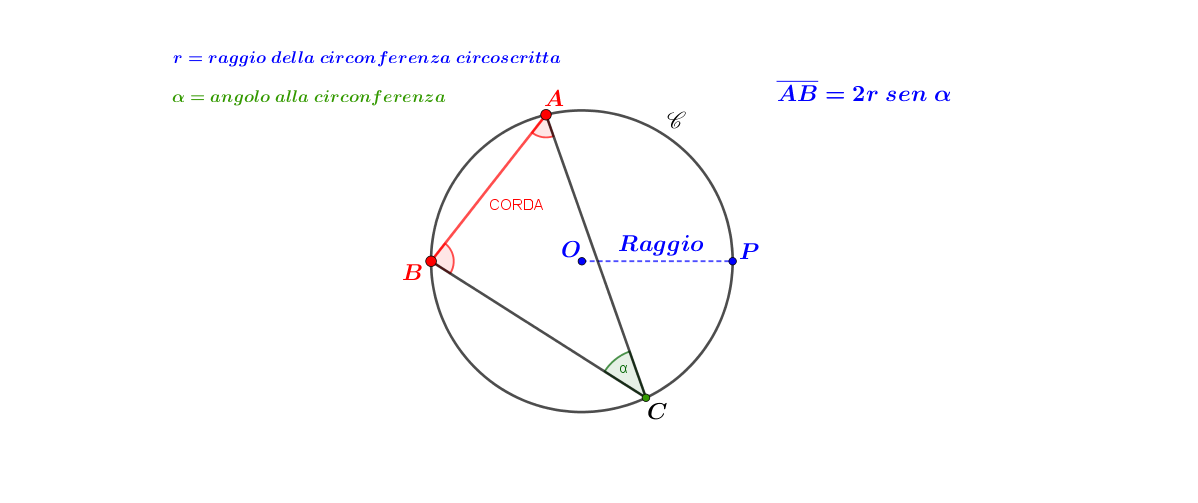 DimostrazioneSpostando il punto  lungo la circonferenza di raggio  l’ampiezza dell’angolo  rimane invariata, così anche rimane costante la misura della corda , se il punto  lo si dispone diametralmente opposto al punto, il triangolo  è rettangolo, perché inscritto in una semicirconferenza e l’ipotenusa è uguale al diametro, pertanto, per il primo teorema sui triangoli rettangoli, il cateto, ossia la corda, è uguale alla misura dell’ipotenusa per il seno dell’angolo opposto.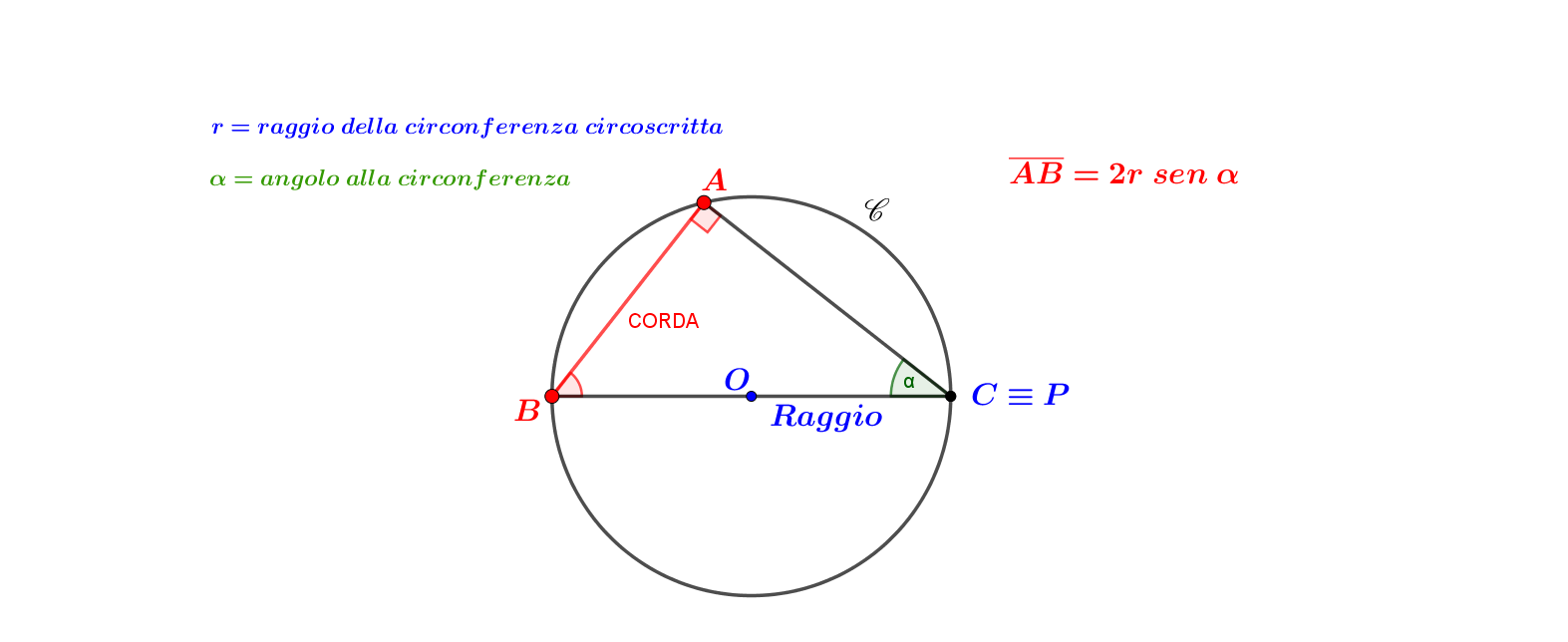 VISUALIZZAZIONE DINAMICA